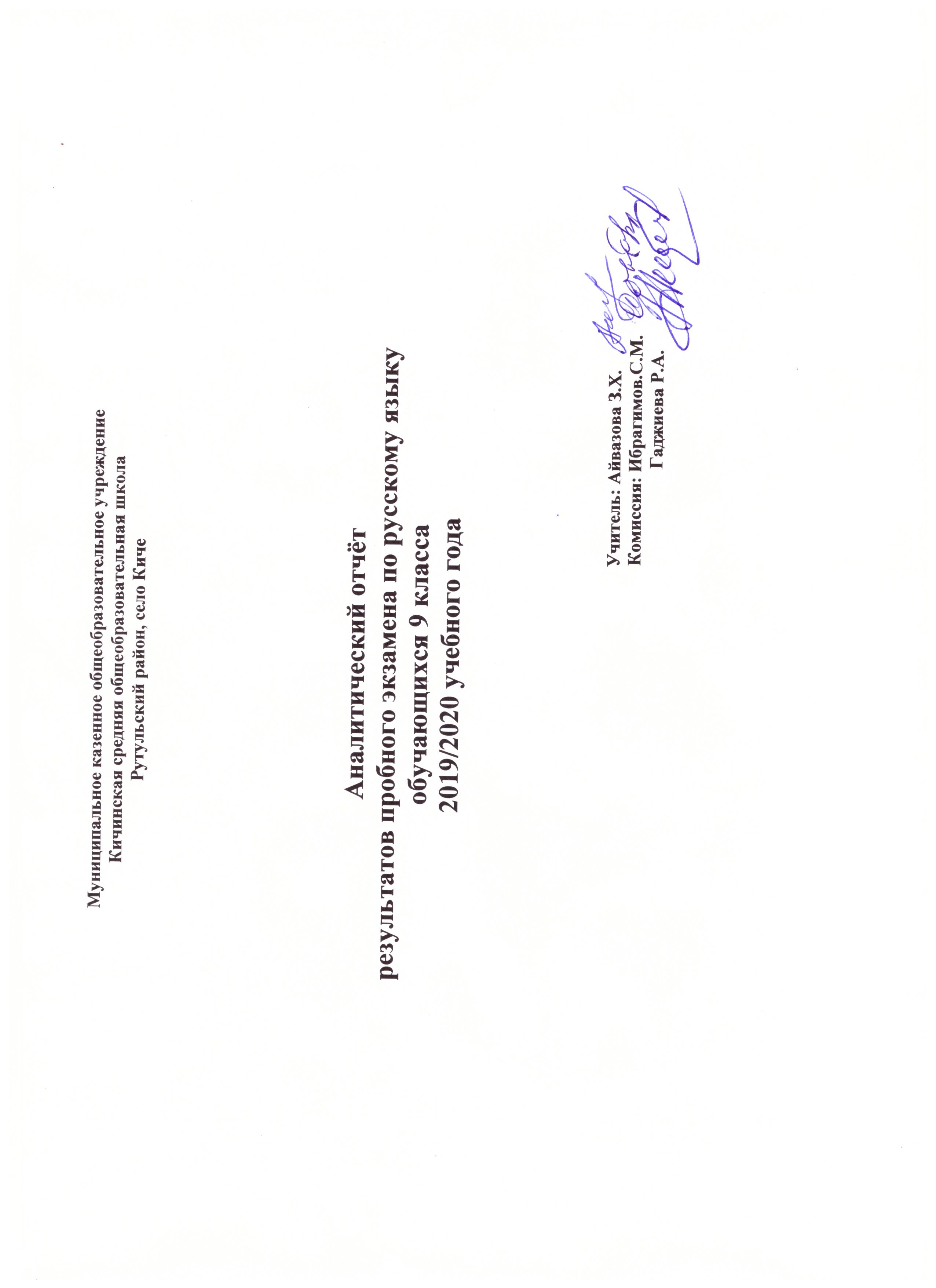 Дата проведения: 17.12.2019Цель: проверить знания, умения и навыки обучающихся по русскому языку за курс основной школы.Задания:ОГЭ. Типовые экзаменационные варианты заданий Федерального института педагогических измерений. 2020 год.Время выполнения: 3ч 55  минут.Проверка и оценивание:Часть 1 – сжатое изложение.Максимально количество баллов за сжатое изложение по критериям ИК1-ИК3 – 7 баллов.Часть 2 – тестовые задания 2-8 – максимальное количество – 7 баллов.Часть 3 – сочинение-рассуждение 15(1;2;3), максимальное количество 9 баллов.Максимальное количество баллов за сочинение и изложение по критериям ФК1, ГК1-ГК4 – 10 балловЗа выполнение экзаменационной  работы выставляется отметка по тятибалльной шкале.«5» - 29 – 33 баллов (если ГК1-ГК4 – 6 баллов)«4» - 23 - 28 балла (если ГК1-ГК4 – 4 балла)«3» - 15 - 22 балла «2» - 0-14 балловАнализ результатов выполнения пробного экзамена по русскому языку в 9а и 9б классах.Анализ результатов выполнения  Части 1 – сжатое изложение:Вывод: Учащиеся показали значительный рост качества выполнения творческих заданий на развитие речи в сочинении и изложении.Повысилась результативность выполнения тестовых заданий, по сравнению с сентябрём.Один учащийся показал низкий уровень грамотности, поэтому  в оценивании  ГК1-ГК4   набрал менее 4 баллов, получил «3» Особое внимание нужно уделить в изучении синтаксиса простого и сложного предложений.Организовать индивидуальную работу на уроке и во внеурочное время с обучающимися.9В классе обучающихся2Выполняли работу2Не выполняли работу0Выполнили экзаменационную работу на: «5» - 29 – 33 баллов (если ГК1-ГК4 – 6 баллов) 0Выполнили экзаменационную работу на: «4» - 23 - 28 балла (если ГК1-ГК4 – 4 балла) 1Выполнили экзаменационную работу на: «3» - 15 - 22 балла 1Выполнили экзаменационную работу на: «2» - 0-14 баллов 0%  успеваемости 78,5%%  качества выполнения 14,2%99Идрисов НурудинШиринов АхмедВ №12ИИК122ИК223ИК312Т200310411500610701810СК122СК233ФСК312Всего б-вСК411ОценкаГК112ГК222ГК312ГК412ФК1122227349Написали изложение2Не написали изложение0Соответствие количеству слов (более 70)2Не соответствие количеству слов (менее 70)0